ЗАКОНКРАСНОДАРСКОГО КРАЯОБ УСТАНОВЛЕНИИ ОГРАНИЧЕНИЙ В СФЕРЕ РОЗНИЧНОЙ ПРОДАЖИАЛКОГОЛЬНОЙ ПРОДУКЦИИ И БЕЗАЛКОГОЛЬНЫХТОНИЗИРУЮЩИХ НАПИТКОВПринятЗаконодательным Собранием Краснодарского края24 мая 2012 годаСтатья 1. Цели и сфера действия настоящего Закона1. Настоящий Закон устанавливает ограничения в сфере розничной продажи алкогольной продукции и безалкогольных тонизирующих напитков в соответствии с Федеральным законом от 22 ноября 1995 года N 171-ФЗ "О государственном регулировании производства и оборота этилового спирта, алкогольной и спиртосодержащей продукции и об ограничении потребления (распития) алкогольной продукции" и Федеральным законом от 2 января 2000 года N 29-ФЗ "О качестве и безопасности пищевых продуктов" и в целях защиты нравственности, здоровья, прав и законных интересов населения Краснодарского края.2. Действие настоящего Закона распространяется на отношения, участниками которых являются юридические лица независимо от их организационно-правовых форм и форм собственности, осуществляющие розничную продажу алкогольной продукции и безалкогольных тонизирующих напитков, индивидуальные предприниматели, осуществляющие розничную продажу пива и пивных напитков, сидра, пуаре (грушевого сидра), медовухи (медового напитка) и безалкогольных тонизирующих напитков, а также физические лица, состоящие с указанными организациями и индивидуальными предпринимателями в трудовых отношениях и непосредственно осуществляющие отпуск алкогольной продукции и безалкогольных тонизирующих напитков покупателям по договорам розничной купли-продажи.(в ред. Законов Краснодарского края от 01.03.2013 N 2673-КЗ, от 07.06.2016 N 3407-КЗ)Статья 2. Основные понятия, используемые в настоящем ЗаконеДля целей настоящего Закона используются следующие основные понятия:1) алкогольная продукция - пищевая продукция, которая произведена с использованием или без использования этилового спирта, произведенного из пищевого сырья, и (или) спиртосодержащей пищевой продукции, с содержанием этилового спирта более 0,5 процента объема готовой продукции, за исключением пищевой продукции в соответствии с перечнем, установленным Правительством Российской Федерации. Алкогольная продукция подразделяется на такие виды, как спиртные напитки (в том числе водка, коньяк), вино, фруктовое вино, ликерное вино, игристое вино (шампанское), винные напитки, пиво и напитки, изготавливаемые на основе пива (пивные напитки), сидр, пуаре, медовуха;(в ред. Законов Краснодарского края от 01.03.2013 N 2673-КЗ, от 07.06.2016 N 3407-КЗ)2) слабоалкогольные тонизирующие напитки - слабоалкогольные напитки специального назначения с содержанием этилового спирта от 1,2 до 9 процентов объема готовой продукции, содержащие кофеин и (или) другие тонизирующие компоненты в количестве, достаточном для обеспечения тонизирующего эффекта на организм человека;3) безалкогольные тонизирующие напитки - безалкогольные напитки специального назначения, содержащие кофеин синтетического происхождения, природные биологические вещества из разрешенных лекарственных растений или их экстрактов, оказывающих тонизирующее действие на организм человека, за исключением чая, кофе и напитков на их основе;4) медицинская организация - юридическое лицо независимо от организационно-правовой формы, индивидуальные предприниматели, осуществляющие в качестве основного (уставного) вида деятельности медицинскую деятельность;5) детские организации - организации, осуществляющие деятельность по дошкольному и начальному общему образованию (по Общероссийскому классификатору видов экономической деятельности код 80.1, кроме кода 80.10.3);(п. 5 в ред. Закона Краснодарского края от 01.03.2013 N 2673-КЗ)6) образовательные организации - организации, определенные в соответствии с Федеральным законом от 29 декабря 2012 года N 273-ФЗ "Об образовании в Российской Федерации" и имеющие лицензию на осуществление образовательной деятельности;(в ред. Законов Краснодарского края от 01.03.2013 N 2673-КЗ, от 02.10.2013 N 2793-КЗ)7) место массового скопления граждан - территория, расположенная за пределами зданий (строений, сооружений), определенная как место проведения публичного мероприятия, организуемого в соответствии с Федеральным законом от 19 июня 2004 года N 54-ФЗ "О собраниях, митингах, демонстрациях, шествиях и пикетированиях", с заявленной численностью участников не менее 100 человек;(п. 7 введен Законом Краснодарского края от 01.03.2013 N 2673-КЗ)8) место нахождения источников повышенной опасности - территория, расположенная в границах опасного производственного объекта, определенного в соответствии с Федеральным законом от 21 июля 1997 года N 116-ФЗ "О промышленной безопасности опасных производственных объектов", для которого предусмотрена обязательная разработка декларации промышленной безопасности.(п. 8 введен Законом Краснодарского края от 01.03.2013 N 2673-КЗ)Статья 3. Дополнительные ограничения времени розничной продажи алкогольной продукцииНе допускается розничная продажа алкогольной продукции с 22 часов до 11 часов, за исключением розничной продажи алкогольной продукции, осуществляемой организациями, крестьянскими (фермерскими) хозяйствами, индивидуальными предпринимателями, признаваемыми сельскохозяйственными товаропроизводителями, и розничной продажи пива и пивных напитков, сидра, пуаре, медовухи, осуществляемой индивидуальными предпринимателями, при оказании такими организациями, крестьянскими (фермерскими) хозяйствами и индивидуальными предпринимателями услуг общественного питания, розничной продажи алкогольной продукции в случае, если указанная продукция размещена на бортах водных и воздушных судов в качестве припасов в соответствии с правом Евразийского экономического союза и законодательством Российской Федерации о таможенном деле, а также розничной продажи алкогольной продукции, осуществляемой магазинами беспошлинной торговли.(в ред. Законов Краснодарского края от 01.03.2013 N 2673-КЗ, от 07.06.2016 N 3407-КЗ, от 17.11.2016 N 3497-КЗ, от 20.12.2017 N 3715-КЗ)Статья 4. Дополнительные ограничения мест розничной продажи алкогольной продукции(в ред. Закона Краснодарского края от 01.03.2013 N 2673-КЗ)1. Не допускается розничная продажа алкогольной продукции:1) в местах массового скопления граждан и на прилегающих к ним территориях в период проведения публичных мероприятий;2) в местах нахождения источников повышенной опасности и на прилегающих к ним территориях;3) в торговых объектах, не являющихся объектами недвижимости, права на которые зарегистрированы в Едином государственном реестре прав на недвижимое имущество и сделок с ним.(п. 3 введен Законом Краснодарского края от 06.02.2015 N 3113-КЗ)2. Места массового скопления граждан и места нахождения источников повышенной опасности устанавливаются уполномоченными исполнительными органами государственной власти Краснодарского края, определяемыми главой администрации (губернатором) Краснодарского края.3. Границы территорий, прилегающих к местам, указанным в части 2 настоящей статьи, определяются органами местного самоуправления в Краснодарском крае.4. Запрет на розничную продажу алкогольной продукции в местах, указанных в части 1 настоящей статьи, не распространяется на розничную продажу алкогольной продукции с содержанием этилового спирта не более чем 16,5 процента объема готовой продукции, осуществляемую организациями, и на розничную продажу пива и пивных напитков, сидра, пуаре, медовухи, осуществляемую индивидуальными предпринимателями, при оказании этими организациями и индивидуальными предпринимателями услуг общественного питания, а также на розничную продажу алкогольной продукции, осуществляемую магазинами беспошлинной торговли.Статья 4.1. Дополнительные ограничения условий продажи алкогольной продукции(введена Законом Краснодарского края от 29.05.2014 N 2980-КЗ)1. При розничной продаже алкогольной продукции (за исключением пива и пивных напитков, сидра, пуаре, медовухи) не допускается ее розлив в потребительскую тару.2. Не допускается размещение объектов розничной торговли алкогольной продукцией (за исключением пива и пивных напитков, сидра, пуаре, медовухи) в одном торговом зале с объектами, оказывающими услуги общественного питания.3. Утратила силу. - Закон Краснодарского края от 20.12.2017 N 3715-КЗ.4. Не допускается розничная продажа алкогольной продукции на вынос (не для потребления на месте покупки), осуществляемая организациями, при оказании этими организациями услуг общественного питания.(часть 4 введена Законом Краснодарского края от 06.04.2015 N 3158-КЗ)5. Не допускается розничная продажа пива и пивных напитков, сидра, пуаре, медовухи в розлив в организациях торговли, расположенных в многоквартирных домах, а также во встроенных, в пристроенных, во встроенно-пристроенных помещениях в многоквартирных домах.(часть 5 в ред. Закона Краснодарского края от 20.12.2017 N 3715-КЗ)Статья 5. Ограничения в сфере розничной продажи слабоалкогольных тонизирующих напитковНа территории Краснодарского края не допускается розничная продажа слабоалкогольных тонизирующих напитков.Статья 6. Ограничения в сфере розничной продажи безалкогольных тонизирующих напитковНе допускается розничная продажа безалкогольных тонизирующих напитков:1) несовершеннолетним;2) в детских, образовательных и медицинских организациях;3) в физкультурно-оздоровительных и спортивных сооружениях;4) в местах проведения культурно-массовых мероприятий с участием подростков и молодежи.Статья 7. Ответственность за нарушение настоящего Закона(в ред. Закона Краснодарского края от 07.06.2016 N 3407-КЗ)Юридические лица, лица, осуществляющие предпринимательскую деятельность без образования юридического лица, должностные лица и граждане, нарушающие требования настоящего Закона, несут ответственность в соответствии с законодательством Российской Федерации и законодательством Краснодарского края.Статья 8. Заключительные положения1. Настоящий Закон вступает в силу с 1 июля 2012 года, за исключением статьи 5 настоящего Закона, которая вступает в силу с 1 сентября 2012 года.2. Со дня вступления в силу настоящего Закона признать утратившими силу:1) Закон Краснодарского края от 25 июля 2007 года N 1290-КЗ "Об установлении ограничений в сфере розничной продажи алкогольной продукции, пива и напитков, изготавливаемых на его основе, тонизирующих слабоалкогольных и безалкогольных напитков";2) Закон Краснодарского края от 27 декабря 2007 года N 1347-КЗ "О внесении изменения в статью 6 Закона Краснодарского края "Об установлении ограничений в сфере розничной продажи алкогольной и спиртосодержащей продукции, пива и напитков, содержащих тонизирующие компоненты, на территории Краснодарского края";3) Закон Краснодарского края от 11 ноября 2008 года N 1586-КЗ "О внесении изменений в статьи 2 и 6 Закона Краснодарского края "Об установлении ограничений в сфере розничной продажи алкогольной и спиртосодержащей продукции, пива и напитков, содержащих тонизирующие компоненты, на территории Краснодарского края";4) Закон Краснодарского края от 28 января 2009 года N 1691-КЗ "О внесении изменений в Закон Краснодарского края "Об установлении ограничений в сфере розничной продажи алкогольной и спиртосодержащей продукции, пива и напитков, содержащих тонизирующие компоненты, на территории Краснодарского края";5) Закон Краснодарского края от 2 марта 2009 года N 1707-КЗ "О внесении изменения в статью 2 Закона Краснодарского края "Об установлении ограничений в сфере розничной продажи алкогольной продукции, пива и напитков, изготавливаемых на его основе, тонизирующих слабоалкогольных и безалкогольных напитков";6) Закон Краснодарского края от 3 июня 2009 года N 1750-КЗ "О внесении изменений в Закон Краснодарского края "Об установлении ограничений в сфере розничной продажи алкогольной продукции, пива и напитков, изготавливаемых на его основе, тонизирующих слабоалкогольных и безалкогольных напитков";7) Закон Краснодарского края от 29 декабря 2009 года N 1887-КЗ "О внесении изменений в Закон Краснодарского края "Об установлении ограничений в сфере розничной продажи алкогольной продукции, пива и напитков, изготавливаемых на его основе, тонизирующих слабоалкогольных и безалкогольных напитков";8) Закон Краснодарского края от 9 июня 2010 года N 1981-КЗ "О внесении изменений в Закон Краснодарского края "Об установлении ограничений в сфере розничной продажи алкогольной продукции, пива и напитков, изготавливаемых на его основе, тонизирующих слабоалкогольных и безалкогольных напитков".Глава администрации (губернатор)Краснодарского краяА.Н.ТКАЧЕВг. Краснодар4 июня 2012 годаN 2497-КЗ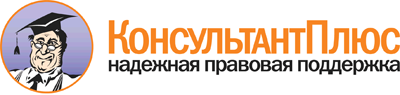 Закон Краснодарского края от 04.06.2012 N 2497-КЗ
(ред. от 20.12.2017)
"Об установлении ограничений в сфере розничной продажи алкогольной продукции и безалкогольных тонизирующих напитков"
(принят ЗС КК 24.05.2012)Документ предоставлен КонсультантПлюс

www.consultant.ru

Дата сохранения: 05.04.2018
 4 июня 2012 годаN 2497-КЗСписок изменяющих документов(в ред. Законов Краснодарского края от 01.03.2013 N 2673-КЗ,от 02.10.2013 N 2793-КЗ, от 29.05.2014 N 2980-КЗ, от 06.02.2015 N 3113-КЗ,от 06.04.2015 N 3158-КЗ, от 07.06.2016 N 3407-КЗ, от 17.11.2016 N 3497-КЗ,от 10.04.2017 N 3592-КЗ, от 20.12.2017 N 3715-КЗ)